स.ब.वि.प्र.समाजसहकार महर्षी भाऊसाहेब संतुजी थोरात महाविद्यालय संगमनेर,fganh foHkkx 2020 & 21                           vkWu ykbZu osfcukj   fganh foHkkx esa fn- 28 @11 @2020  ds fnu  ^oSf”od ifjizs{; esa vuqokn dk egRo ^  bl fo’k; ij vkWu ykbZu osfcukj dk vk;kstu fd;k x;k Fkk A bl osfcukj ds izeq[k vfrfFk ek-izk-MkW- lnkuan Hkkslys FksA 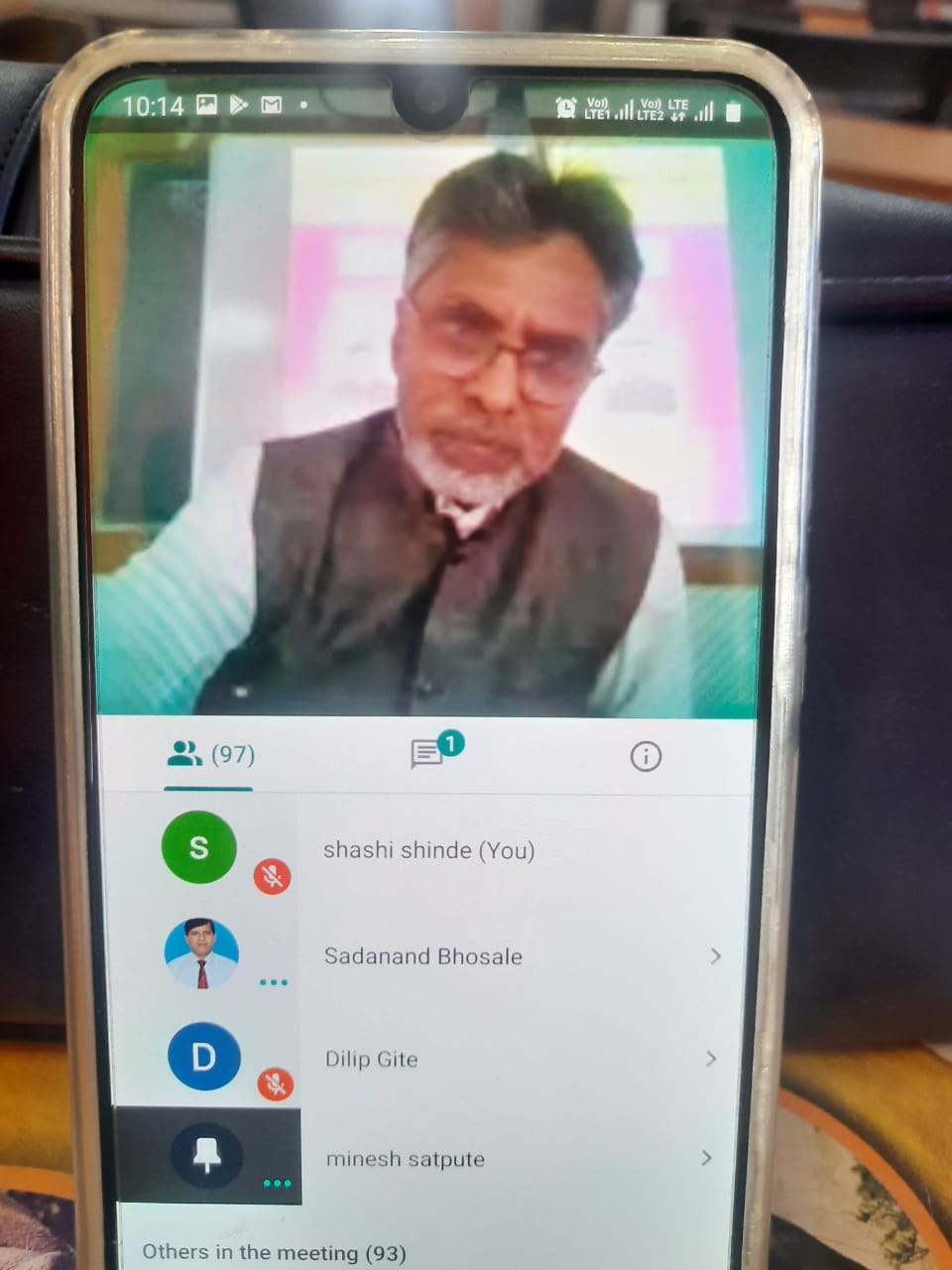 Ekgkfo|ky; ds izkpk;Z MkW- Mh-Mh- ikVhy lj izeq[k vfrfFk izk- MkW- lnkuan Hkkslys lj dk ifjp; nsrs gq,A 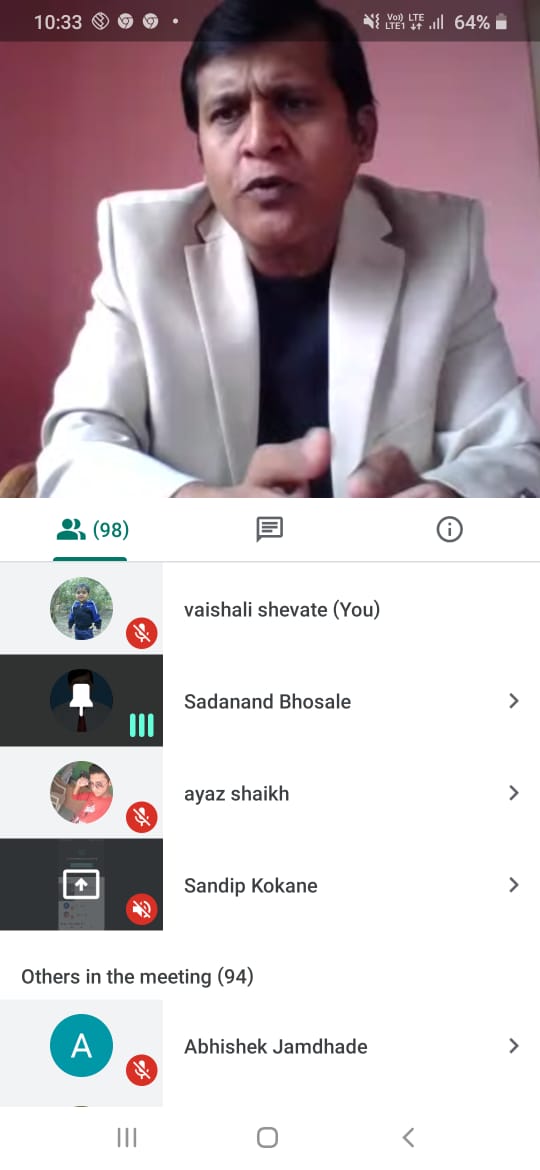 iizeq[k vfrfFk izk- MkW lnkuan Hkkslys th Nk=kvksa dks ekxZn”kZu djrs gq, A \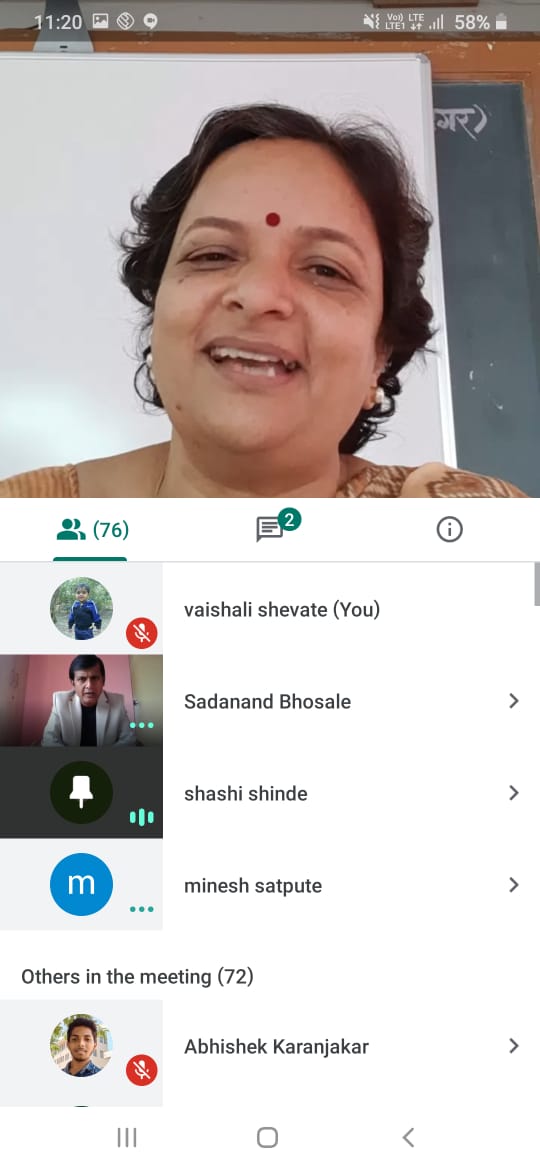 fganh foHkkxizeq[k MkW-,l-,l- lkGqa[ks Nk=kvksa dks ekxZn”kZu djrs gq, A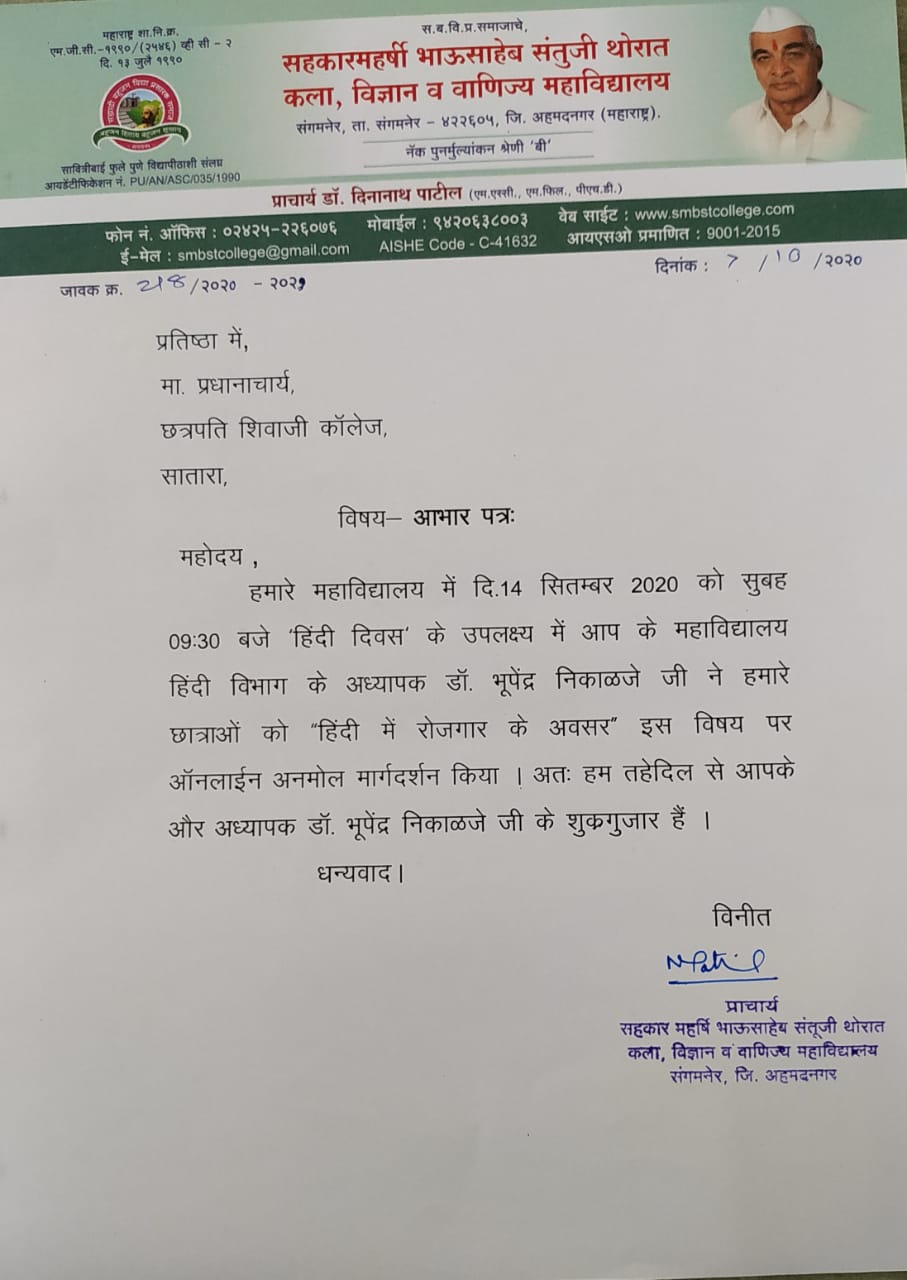 